  Региональный проектный офис «Рухани жаңғыру» по Восточной области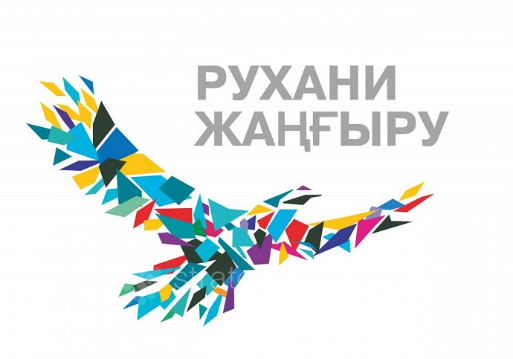 Семинар «Реализация программы «Рухани жаңғыру» через использование музейной педагогики»КГКП «Ясли-сад №38 «Ласточка»г. Риддер 2019г.ИНФОРМАЦИОННО-СПРАВОЧНЫЙ МАТЕРИАЛк мероприятию:Семинар  «Реализация программы «Рухани жаңғыру» через использование музейной педагогики»1.ДАТА, ВРЕМЯ И МЕСТО ПРОВЕДЕНИЯ МЕРОПРИЯТИЯ, ПРЕДПОЛАГАЕМОЕ КОЛИЧЕСТВО ЛЮДЕЙ:5 декабря 2019 года, в 09.30 часов, город Риддер, улица Льва Толстого 37, КГКП «Ясли-сад №38 «Ласточка»2. ОРГАНИЗАТОРЫ, КОНТАКТЫ: КГКП «Ясли-сад №38 «Ласточка»-57323Ельсюкова Людмила Афанасьевна – 870541778013. ОСНОВНЫЕ ЦЕЛИ И ЗАДАЧИРеализация программы «Рухани жаңғыру»Знакомство педагогов города с использованием музейной педагогики в целях формирования у дошкольников: умения видеть историко-культурный контекст окружающих вещей, т.е. оценивать его с точки зрения развития истории и культуры; понимания взаимосвязи исторических эпох и своей причастности к иному времени, другой культуре посредством общения с памятниками истории и культуры.Формирование активной гражданской позиции через знание истории и традиций народов Казахстана.4. КЛЮЧЕВЫЕ МЕССЕНДЖИ: Воспитание патриотов с активной гражданской позицией и уважением к истории, культуре, обычаям и традициям своей малой родины, готовых к участию в делах на благо Казахстана путем консолидации усилий дошкольных организаций города.5. СПИКЕРЫ (должность, контактные данные)Попова Любовь Николаевна – заведующая КГКП «Ясли-сад №38 «Ласточка», 87777424574.Ельсюкова Людмила Афанасьевна – методист КГКП «Ясли-сад №38 «Ласточка», 870541778016. ЭФФЕКТ ОТ МЕРОПРИЯТИЯ: Участники мероприятия познакомятся с опытом работы коллектива КГКП «Ясли-сад №38 «Ласточка» по направлениям: «Краеведение», «Музейная педагогика»; побывают на экскурсии по мини-музею «Люблю тебя, мой край родной». Воспитанники детского сада познакомят присутствующих с экспозициями мини-музея: «Родная природа - неиссякаемый источник творчества», «Этнографическая экспозиция казахского быта», «Этнографическая экспозиция русского быта», «Никто не забыт, ничто не забыто», «Этот город самый лучший», «Воспевшие наш край родной».Доклад Тема:  «Реализация программы «Рухани жаңғыру» в КГКП «Ясли-сад №38 «Ласточка» через использование музейной педагогики»Ключевыми приоритетами системы дошкольного воспитания и обучения в 2019-2020 учебном году в связи с поручением Елбасы определены повышение качества дошкольного образования и развитие детей дошкольного возраста. Выступая на ежегодной республиканской августовской конференции в НУР-Султане,  директор республиканского центра «Дошкольное детство» МОН РК Роза Базарбаева познакомила присутствующих с основными задачами системы дошкольного образования на сегодня – это создание условий для успешной адаптации детей раннего возраста к условиям дошкольной организации, приобщение детей к общечеловеческим и национальным ценностям (программа «Рухани жанғыру») и целенаправленная подготовка детей к школе.Программа «Рухани жанғыру» определяет патриотическое направление, выраженное в любви к родной земле, ее культуре, обычаям и традициям казахстанского народа. Знакомство с народными традициями и обычаями, популяризация народной музыки и литературы, культурного наследия, знание государственных праздников, гордость достижениями страны и уважение к государственным символам помогут заложить крепкий национальный духовный код юных патриотов. Именно поэтому в настоящее время крайне важно создать нормально функционирующую систему нравственно-патриотического воспитания в дошкольных учреждениях; систему, построенную на ценностях традиционной духовной культуры, отвечающую потребностям развития личности ребенка.Затрагивая основные аспекты реализации программы «Рухани жанғыру» и работая над проблемной темой детского сада «Повышение качества воспитания и образования на основе использования инновационных образовательных технологий как фактор гуманизации учебно-воспитательного процесса», решили одним из направлений работы взять музейную педагогику.	Музейная педагогика – одно из направлений современной педагогики в дошкольном образовании, которое наш коллектив реализовывает в интеграции с методом проектов в познавательно-исследовательской и продуктивной деятельности детей каждой возрастной группы.             Музейная педагогика играет большую роль в формировании духовных ценностей ребенка, в его приобщении к историческому, культурному, природному наследию; способствует развитию толерантности, познавательному, интеллектуально-личностному, творческому, эмоциональному развитию. Кроме того, музейная педагогика обеспечивает наглядность образовательного процесса, способствует активному взаимодействию с семьей и социумом.             Музейная педагогика имеет более обширные задачи:Воспитание любви к родному краю, людям, заботящимся о его процветании;Формирование самосознания, умение успешно адаптироваться в окружающем мире;Возможность реализоваться в соответствии со своими склонностями и интересами, выявить индивидуальность;Формирование детско-взрослой совместной деятельности на материале музейной практики;Освоение инновационных технологий, формирование профессиональной компетентности педагогов.На основе впечатлений и знаний о своем городе, районе формируются патриотические чувства, которые проявляются не только в сложных жизненных ситуациях, но и в каждодневном труде. Они не возникают сами по себе, это результат целенаправленного воздействия на человека, начиная с раннего возраста. Однако без помощи взрослого детям трудно выделить в окружающем значимое и характерное, необходимо направить их восприятие на происходящие события в окружающей жизни, чтобы они ценили прошлое и дорожили настоящим. Это требует ответственной и глубокой работы со стороны воспитателей и родителей.Повышение компетентности воспитателей в вопросах патриотического воспитания предполагает активное познание культурно-исторического наследия родного города и края и современных технологий обучения. Успеха в воспитании можно добиться, если воспитатель любит родные места, постоянно пополняет свои знания о них.Начиная работу по воспитанию у дошкольников любви к родному краю, педагог, прежде всего, должен сам хорошо знать его историю, он должен продумать, что целесообразно показать и о чём рассказать детям. С целью развития творческого потенциала педагогов, их компетентности в вопросах музейной педагогики провели долгосрочный семинар – практикум «Региональный краеведческий компонент в системе дошкольного образования».Семинар-практикум разделили на четыре направления:Историческое краеведение.Природо-географическое краеведениеХудожественное краеведениеЛитературное краеведение.На семинаре по первому направлению воспитатели: Рамазанова Раушан Акановна и Жумартбекова Гульнара Алтаевна познакомили педагогов с историей города Риддер, подобрав интересный фото и  видеоматериал.По второму направлению выступили воспитатели: Лукина Е.Г. и  Шерстобаева К.И. С их помощью педагоги  «побывали» в «сказочных» местах нашего природного края. На стыке трех хребтов Коксуйского, Ивановского, Халзун находится завораживающее своей красотой место «Каменная сказка». Наши педагоги не только на иллюстрациях увидели это место, но и побывали действительно в «Каменной сказке». Художественное краеведение представили педагоги: Венедиктова Н.Г.. Томова С.Б.. и Вишнякова О.Р. Наталья Геннадьевна познакомила педагогов с известными композиторами, танцорами, хореографическими ансамблями. Оксана Рафаиловна с художниками, архитекторами; Светлана Борисовна с писателями и поэтами.И закончили семинар-практикум воспитатели: Мезенцева С.В. и Шаткуте Н.С. литературной гостиной, познакомив с писателями и поэтами города.Материал, накопленный в процессе подготовки к семинару, послужил началу создания мини-музея в детском саду.Вторым этапом, послужившим обращению к музейной педагогики явился метод проектов. Проекты по краеведению позволяют не только сформировать представления о малой и большой Родине, но и способствуют развитию самостоятельности мышления, целеустремленности, настойчивости, креативности, помогают ребенку сформировать уверенность в собственных возможностях, а главное развивают умение взаимодействовать со сверстниками и взрослыми.Каждая возрастная группа выбрала на учебный год свой проект.Подготовительная группа «Лучики» (воспитатели Лукина Елена Геннадьевна и Рамазанова Раушан Акановна) работала над осуществлением проекта «Заповедники Восточного Казахстана». Проект был направлен на развитие познавательных способностей и познавательной деятельности, через ознакомление с родным краем. Знакомство детей с мерами, которые применяются для сохранения исчезающих видов животных и растений, расширения знаний о Красной книге.В процессе работы над проектом ребята побывали на экскурсиях в городском краеведческом музее, в музее Западно-Алтайского заповедника, в дендрасаде РАТК, в библиотеке. С помощью родителей подобран богатый материал о заповедниках. Дети узнали, что такое заповедники, расширили знания о животном и растительном мире заповедников, среде их обитания, овладели навыками экологически безопасного поведения в природе, у ребят сформировалось стремление к исследованию объектов природы, они научились делать выводы, устанавливать причинно-следственные связи. А главное любить и оберегать родную природу. Свои знания ребята показали на городском семинаре, получив отличные отзывы от участников семинара, также приняли участие в городском конкурсе «Сохраним елочку», организованном Западно- Алтайским заповедником совместно с краеведческим музеем, где заняли призовые места и были награждены ценными подарками, участвовали в международном конкурсе-игре «Человек и природа». Коллектив детского сада награжден грамотой за активное участие в природоохранной акции «Марш парков – 2019».Средняя группа «Ягодка» (воспитатели Мезенцева Светлана Викторовна и Шерстобаева Кристина Ивановна) работала над проектом «Мой дом, моя семья». Направление проекта: сохранение семейных ценностей, возрождение семейных традиций. В процессе работы над проектом созданы: фотоальбом «Мой самый лучший  выходной день», фотоколлаж «Моя семья»; организованны выставки: «Герб нашей семьи», «Моя семья, от бед любых хранит меня». У детей возрос интерес к семье, ее прошлому и настоящему. Появилось желание быть похожими на близких людей в делах и поступках. Проявилось эмоционально-положительное отношение к своей семье, гордость за свою семью. Проект дал возможность конструктивному сотрудничеству педагогов и родителей.Старшая группа «Балдеурен» (воспитатели: Касымова Индира Алтынбековна и Гульнара Алтаевна), проект «Алтайский мед». Цель проекта: Знакомство детей с природными богатствами родного края. В процессе работы над проектом организована выставка поделок и рисунков «Лучшая пчела», встреча с папой-пчеловодом. Ребята познакомились с трудолюбимыми насекомыми – пчелами, узнали о пользе и свойствах алтайского меда.Младшая группа «Буратино» (воспитатели Шаткутэ Наталья Сергеевна и Вишнякова Оксана Рафаиловна), проект «Накормим птиц зимой». Используя различные виды деятельности: организованную учебную деятельность, подвижные игры, наблюдения на прогулке, дидактические игры, выставки, экспериментирование, работу с родителями воспитатели познакомили детей с птицами родного края, их особенностями, привили любовь и бережное отношение к нашим пернатым друзьям. Активное участие родители и дети приняли в акции «Покорми птиц. Забота о друзьях наших меньших», изготовили кормушки и проявили заботу о птицах, зимующих  в нашем городе.С целью приобщения дошкольников к истокам национальной культуры, истории, природе родного края, нами был реализован проект создания мини-музея «Люблю тебя, мой край родной».Данная инновационная технология очень заинтересовала не только нас ,педагогов, но и детей, родителей, которые с огромным удовольствием откликнулись на идею создания мини-музея.Мини- музей представлен шестью экспозициями:«Этнографическая экспозиция казахского быта»«Этнографическая экспозиция русского быта»«Никто не забыт, ничто не забыто»«Воспевшие наш край родной»«Этот город самый лучший»«Родная природа – неиссякаемый источник для творчества» - эта экспозиция у нас как выставочный зал.В настоящих музеях трогать руками большинство экспонатов нельзя, а вот в нашем мини-музее не только можно, но и нужно: "в процессе обучения должны быть задействованы ум, сердце и руки ребенка".Где еще ребенок может «посидеть» в юрте за чашкой чая?, вынуть чугунок из русской печи, используя ухват, с осторожностью и восхищением подержать в руках медаль «За взятие Берлина», примерить настоящую плащ-палатку времен ВОВ.  Еще раз хочется отметить, что музейная педагогика служит комплексному развитию, воспитанию гражданственности и духовности дошкольников. На сегодня можно с уверенностью сказать, что к нам возвращается национальная память, и мы по новому начинаем относиться к традициям, в которых народ оставил все ценное, что было в прошлом.Интересная и увлекательная работа по созданию музейного пространства в детском саду продолжается. Действующий мини-музей в нашем детском саду обновляет свои экспозиции. Мы продолжаем искать новые формы взаимодействия с воспитанниками, разрабатываем дидактические и развивающие игры по тематике музея.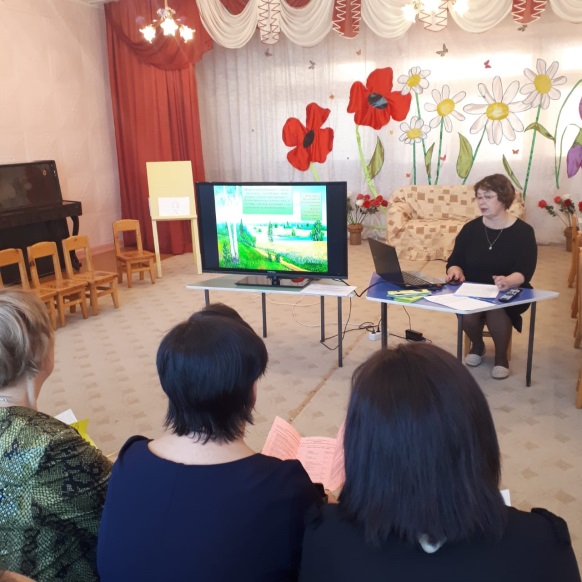 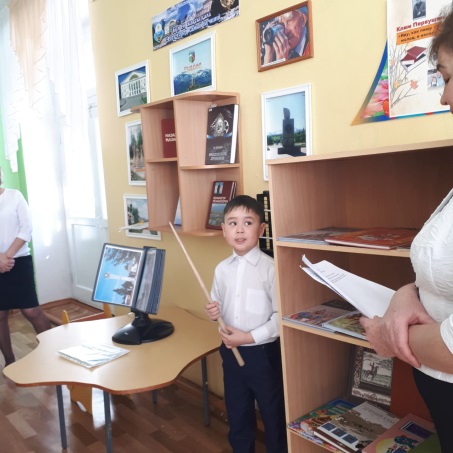 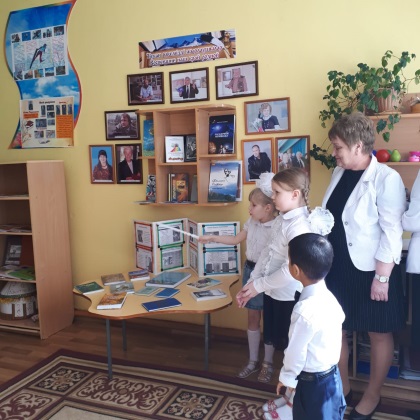 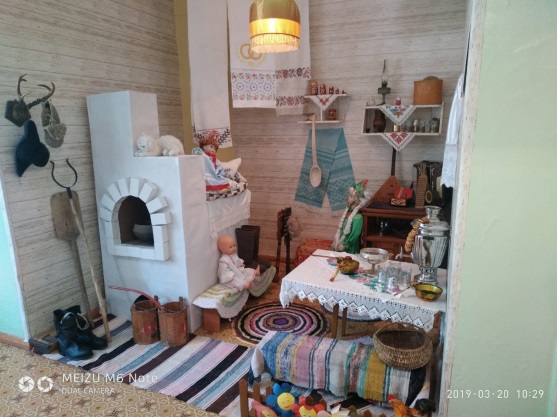 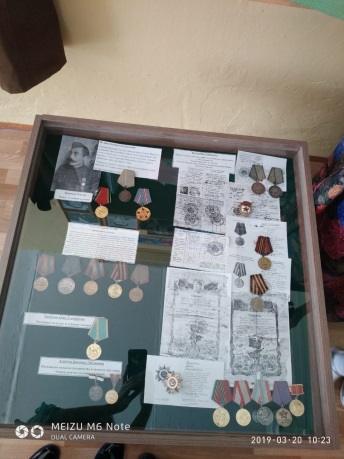 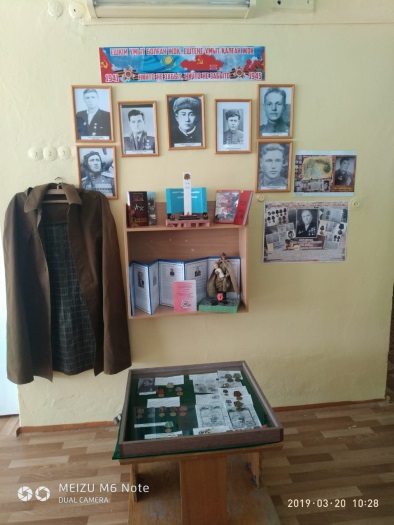 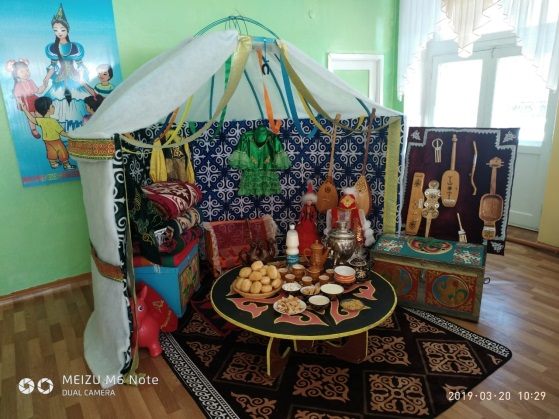 